APPLICATION FOR ATTORNEY APPOINTMENT LIST YOUNG COUNTY, TEXASPlease print legibly: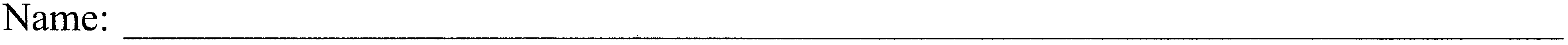 Bar Card No.: ------------Year licensed to practice law:	_Mailing Address:	_ Physical Address (if different):	_Telephone No.: ------------Fax No.: -------------Cell Phone No.: ------------ E-mail: -------------Board Certified in Criminal Law?	yes---noFluent in any language other than English?	yes	no What language?	_Give approximate numbers for the following types of matters in which you were the lead attorney for the defendant or the state:Capital Murder (Death Penalty: Jury trials tried:as lead counsel: as 2nd chair:Other Felonies:Jury trials tried:as lead counsel: as 2nd chair:Plea hearings: Revocation cases tried: Habeas Corpus hearings:Appellate briefs prepared:	 	 Appellate cases argued:Misdemeanor:Jury trials tried: Plea hearings:Revocation cases tried:Appellate briefs prepared:	 	 Appellate cases argued:Juvenile:Detention hearings: Adjudication hearings:Agreed: Contested: Jury:Disposition      hearings       (contested):         	 Appellate briefs                       prepared:	 	 Appellate cases argued:Modification hearings:Please state the number of Continuing Legal Education Course hours in Criminal and/or Juvenile:Before 20042005200620072008The undersigned attorney represents that: "I am qualified to handle the legal matters designated above and request that my name be included in the public appointment list for indigent Defendants in Young County, Texas. I further represent and agree that I will comply with the requirements imposed on attorneys by the Texas Fair Defense Act, Local Rules for Young County, and the applicable Rules of Ethics for Attorneys licensed in the State of Texas."Signed this	day of	, 20           Signature of AttorneyApproved to handle the following cases by a majority of the County and District Court Judges:Capital MurderCriminal	JuvenileNIA1st and 2nd Degree Felonies:	 	3rd Degree Felonies: State Jail Felonies: Misdemeanors:Date Approved:	_Stephen E Bristow,Judge, 901h  Judicial District CourtJohn Charles BullockCounty Judge, Young County, Texas